Business Support Letter [Date: Month Day, Year]Dear [Recipient's Name],I hope this letter finds you in good health and high spirits. I am writing to express my sincere support for the [Specific Business Initiative/Project] undertaken by [Recipient's Company] as it aligns with our shared values and goals.Over the years, our companies have fostered a strong and mutually beneficial partnership that has been instrumental in driving success and growth for both parties. I firmly believe that our collaboration has been marked by a spirit of innovation, dedication, and a commitment to delivering the highest quality products and services.The [Specific Business Initiative/Project] represents a significant step forward for [Recipient's Company] and is a testament to your organization's forward-thinking approach. I am truly excited about the prospects it holds, not only for [Recipient's Company] but also for our ongoing collaboration.As we have discussed in recent conversations, my company, [Your Company], is eager to offer its full support to ensure the success of this initiative. We are committed to working closely with [Recipient's Company] to provide any necessary resources, share our expertise, and contribute to the accomplishment of our common objectives.I firmly believe that our joint efforts will lead to the realization of [Specific Outcomes/Goals], strengthening our partnership further. I anticipate that the [Specific Business Initiative/Project] will contribute positively to the growth and prosperity of both our organizations and the broader industry.Please do not hesitate to contact me directly at [Your Phone Number] or [Your Email Address] to discuss any aspects of this project or to coordinate our joint efforts effectively.Thank you for considering my letter of support. I am excited about the potential of this venture and look forward to witnessing its successful implementation.Warm regards,[Your Name][Your Title][Your Company]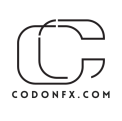 